Travel Brochure: Three West African EmpiresInstructions: On a piece of blank paper, create a travel brochure guide for the three ancient/medeival African empires: Ghana, Mali, and Songhai.Imagine you are a time traveling agent and need to up your sales to these three places and times.  You want to present information in an informative, colorful way so that your customers choose your trips over your classmates!Use the template below as a general guideline for what to include: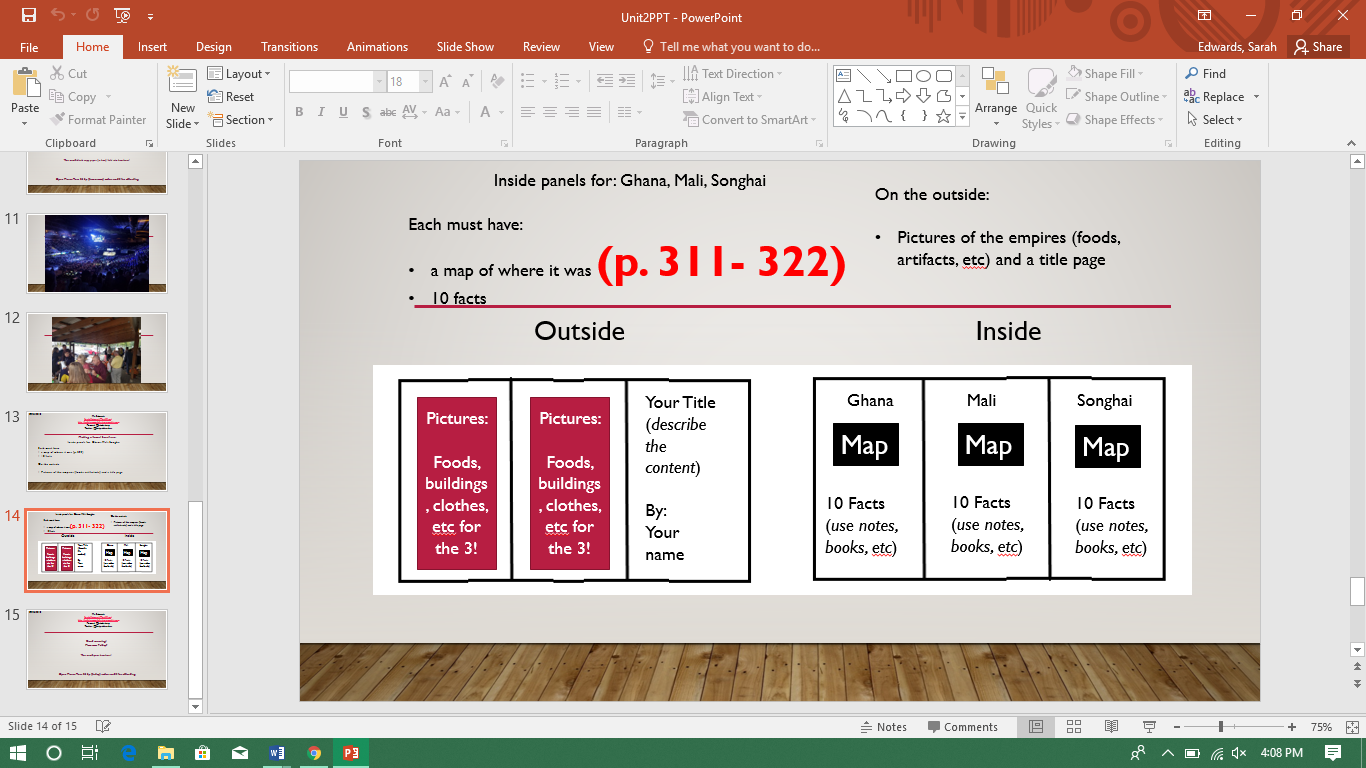 